СОВЕТ ДЕПУТАТОВГОРОДСКОГО ОКРУГА ГОРОД ЕЛЕЦЛИПЕЦКОЙ ОБЛАСТИ РОССИЙСКОЙ ФЕДЕРАЦИИшестого созыва28 сессияР Е Ш Е Н И ЕОт 29.11.2019                                                                                    №188Об установлении границ территориидля осуществления территориальногообщественного самоуправления	Рассмотрев заявление инициативной группы граждан от 06.11.2019 с предложением об установлении границ территории для осуществления территориального общественного самоуправления, учитывая заключение прокуратуры  города Ельца,  рекомендательное решение постоянной комиссии Совета депутатов городского округа город Елец, руководствуясь Федеральным законом от 06.10.2003 № 131-ФЗ «Об общих принципах организации местного самоуправления в Российской Федерации», Уставом городского округа город Елец, Положением о территориальном общественном самоуправлении в городе Ельце, Совет депутатов городского округа город Елец	РЕШИЛ:Установить границы территории для осуществления территориального общественного самоуправления в пределах границ многоквартирного жилого дома № 5 по улице Королева, с учетом прилегающей территории к границам дома на расстоянии: от фасадной части дома -  21,8 метра; от торца дома со стороны дома № 3 по улице Королева – 6,5 метра; от торца дома со стороны дома № 7 по улице Королева – 9,8 метра; от заднего фасада дома – 6 метров (схема границ – Приложение).Опубликовать настоящее решение в Елецкой городской общественно-политической газете «Красное знамя».Председатель                                                                                В.Н. НиконовПриложение                                                       к решению Совета депутатов городского округа город Елец от 29.11.2019 №188Схема границ территории для осуществления территориального общественного самоуправления в  пределах границ многоквартирного жилого дома № 5 по улице Королева, с учетом прилегающей территории 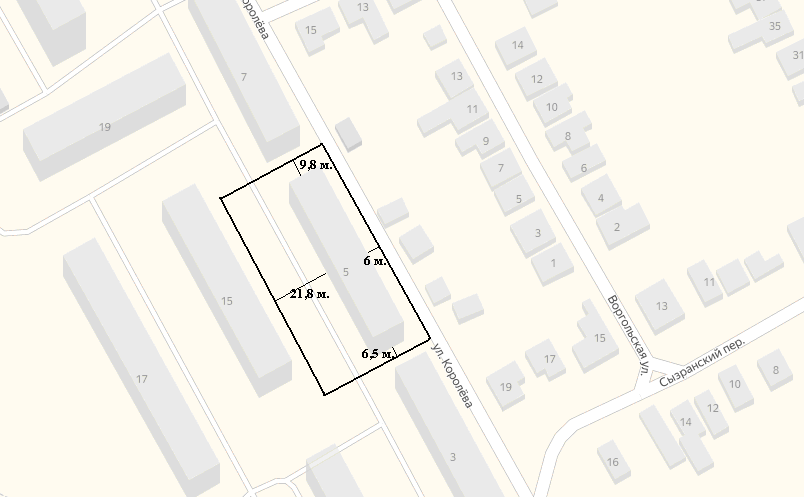 